АДМИНИСТРАЦИЯ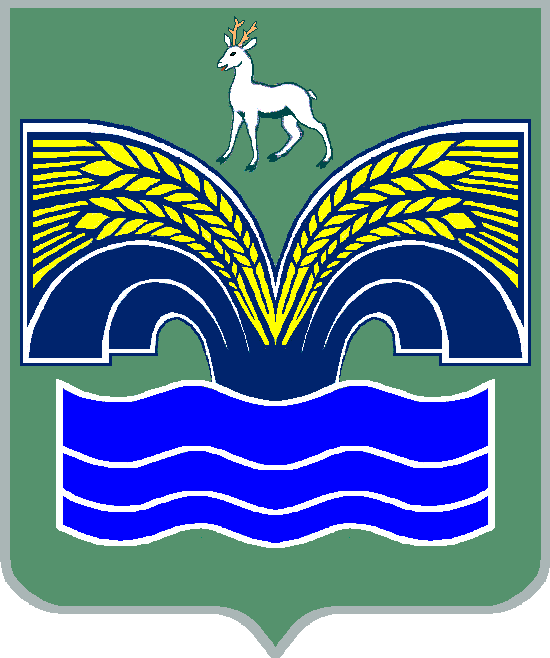 МУНИЦИПАЛЬНОГО РАЙОНА КРАСНОЯРСКИЙСАМАРСКОЙ ОБЛАСТИРАСПОРЯЖЕНИЕот 22.04.2021 № 202-рОб обеспечении подачи заявлений о государственном кадастровом учете недвижимого имущества и (или) государственной регистрации права на недвижимое имущество исключительно в электронном видеВ целях реализации распоряжения Правительства Российской Федерации от 31.01.2017 № 147-р «О целевых моделях упрощения процедур ведения бизнеса и повышения инвестиционной привлекательности субъектов Российской Федерации», в соответствии с  пунктом 3 части 4 статьи 36 Федерального закона от 06.10.2003 № 131-ФЗ «Об общих принципах организации местного самоуправления в Российской Федерации», пунктом 5 статьи 44 Устава муниципального района Красноярский Самарской области, принятого решением Собрания представителей муниципального района Красноярский Самарской области от 14.05.2015 № 20-СП,1. Структурным подразделениям и отраслевым (функциональным) органам администрации муниципального района Красноярский Самарской области обеспечить подачу заявлений о государственном кадастровом учете недвижимого имущества и (или) государственной регистрации прав на недвижимое имущество исключительно в электронном виде.Подача соответствующих заявлений на бумажном носителе допускается в исключительных случаях:- если возможность подачи заявления и прилагаемых к нему документов в электронном виде не обеспечена уполномоченным федеральным органом исполнительной власти, осуществляющим государственный кадастровый учет и государственную регистрацию прав, в том числе по причине технических неполадок в функционировании соответствующих электронных сервисов;- если подача заявления, связанного с предоставлением муниципальных услуг юридическому или физическому лицу, невозможна в электронном виде в связи с отсутствием у получателя муниципальной услуги электронной цифровой подписи для подписания электронного документа, являющегося основанием для осуществления государственного кадастрового учета и (или) государственной регистрации прав.2. Настоящее распоряжение разместить на официальном сайте администрации муниципального района Красноярский Самарской области в сети Интернет.3. Довести настоящее распоряжение до сведения заинтересованных лиц.4. Настоящее распоряжение вступает в силу со дня подписания.Глава района        			                                           М.В.БелоусовЛуговцов 21951 